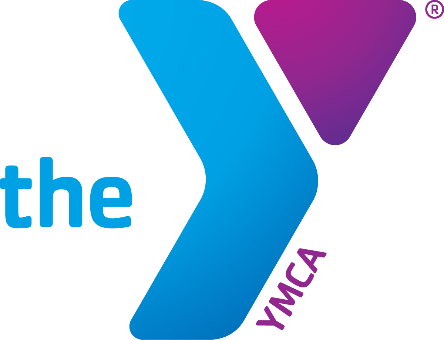 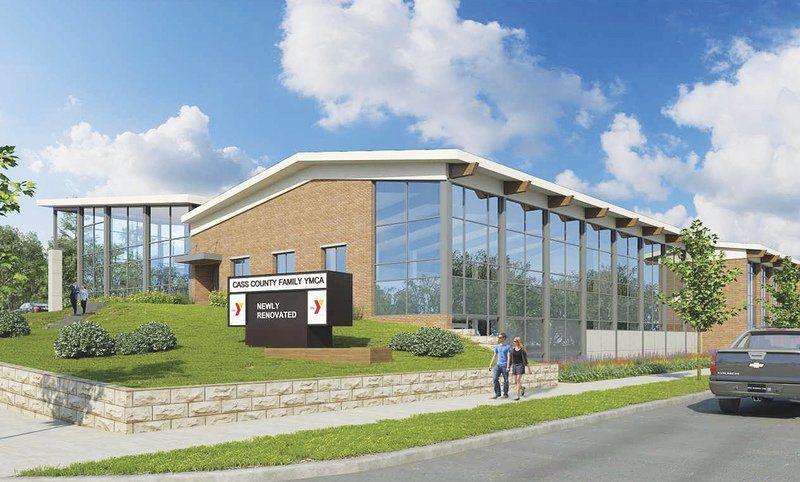 City of Logansport Employees,Check out our newly renovated YMCA.Get signed up today!The City of Logansport is a Corporate Partner with the YMCA, which means all City of Logansport employees will receive Corporate Membership Prices.  On top of your discount, the City has agreed to pay a portion of your membership fees.Please stop in for a tour and see what we have to offer.For more information, please contact Nicole Braun at 574 753-5141 or atnicole.braun@casscountyymca.org